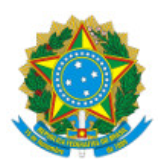 Ministério da EducaçãoSecretaria de Educação Profissional e TecnológicaInstituto Federal de Educação, Ciência e Tecnologia do Sul de Minas GeraisIFSULDEMINAS - Campus MachadoTERMO DE COMPROMISSO DE CURSO Formação ContinuadaEu, “NOME COMPLETO” - portador do CPF número “CPF” e documento de identidade “RG” efetuei minha matrícula junto ao  INSTITUTO FEDERAL DO SUL DE MINAS GERAIS Campus Machado , no curso “NOME DO CURSO”, a ser oferecido entre "Período do Curso”Estou ciente de assumir os seguintes compromissos:Participar integralmente das atividades do curso e cumprir todos os requisitos educacionais regulamentares.Cumprir as normas regimentais da instituição de ensino.Cumprir os requisitos mínimos exigidos no EditalDeclaro, ainda, ter pleno conhecimento de que o IFSULDEMINAS Campus Machado assegura a minha participação no curso APENAS no período estabelecido pela instituição ofertante para início e término do curso.Estou ciente de que o descumprimento dos deveres expressos neste Termo pode ensejar o cancelamento da minha matrícula.Data:      /        /2022.Assinatura do Cursista